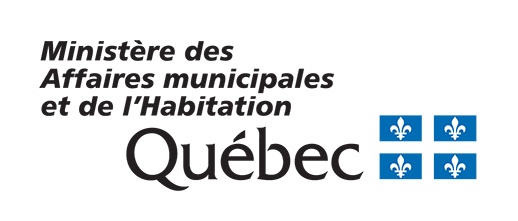 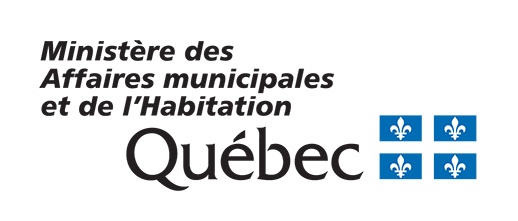 	Municipalité ………………..Extrait du procès-verbal de la séance ordinaire (ou spéciale) du conseil de ……………….. (nom de la municipalité), tenue le ……………….. (date) à ……………….. (endroit), à ….. heures.Étaient présents : ……………….. (liste des personnes présentes, noms et titres).Monsieur A. B. conseiller, par la présente :donne avis de motion, qu’il sera adopté, à une séance subséquente, le règlement numéro ……… décrétant un emprunt pour l’exécution des travaux de rénovation au bâtiment de la station de pompage situé sur le chemin des Roses ainsi que pour des travaux de corrections à apporter aux installations de cette station. dépose le projet du règlement numéro ……… intitulé ………………...Greffier (ou secrétaire-trésorier)